GILBERTO SOARES LOURENÇO PADILHA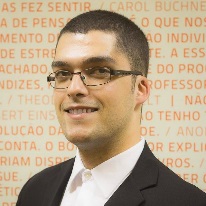 OBJETIVO: TRABALHAR COMO CIENTISTA DE DADOSRESUMO DAS QUALIFICAÇÕESNa Digimetria, que foi minha antepenúltima experiência profissional, trabalhei como Estatístico e Analista de Inteligência de Mercado, onde atendia empresas como a PROPLAST e Agências de Marketing/Publicidade como a FAM360. Na PROPLAST desenvolvi um modelo matemático, utilizando um banco de dados fornecido por eles, que determinava qual perfil de cliente tinha maior probabilidade de conversão. O resultado foi que ao usar esse nosso algoritmo houve um aumento nas vendas de 75%. A FAM360 nos pediu uma análise detalhada dos dados das mídias sociais de um dos seus clientes, a ICEKISS, que é concorrente direto de empresas como a TRIDENT e HALLS. Resultado: Eles ficaram tão satisfeitos com as minhas análises, testes estatísticos, modelagens matemáticas/estatísticas e relatórios que me foi solicitado uma apresentação dos resultados para o dono da ICEKISS. 
Um último case que trabalhei na Digimetria foi desenvolver um Dashboard para os clientes da VTRACKER (Empresa que coleta dados das redes sociais) com testes e informações estatísticas.
Tenho forte domínio em Estatística Descritiva, Estatística Probabilística, Inferência Bayesiana   e Estatística Aplicada, como: Geoestatística e Pesquisa Operacional (Lecionei essa disciplina no Instituto Singularidades)
Minha antepenúltima experiência foi no ensino superior (Instituto Singularidades), onde lecionava no Curso de Matemática várias disciplinas como: Estatística, Cálculo, Cálculo Numérico e Matemática Básica. Na Disciplina de Cálculo Numérico tinha que ensiná-los, por exemplo, um pouco da Linguagem C. Para isso eu utilizei sensores conectados no Arduino que traziam informações de corrente elétrica, então ensinei a eles como criar um modelo matemático para converter corrente elétrica na informação que queríamos, como por exemplo % umidade de solo. Após essa etapa, ensinei como criar o algoritmo em C para que o Arduino entendesse isso, sempre focando num correlação acima de 97%. Em pouco tempo trabalhando no Instituto, recebi um convite para participar do grupo de pesquisa de Matemática na USP (IME) chamado GCIEM. Através dessas experiências posso afirmar que não é segredo para mim desenvolver modelos matemáticos, com a finalidade de fazer previsões (ex: modelos de regressões) ou otimização de processos (ex: álgebra linear).
Atualmente trabalho como Estatístico em uma empresa de grande porte na área da saúde e estou focado em desenvolver minhas habilidades em Inteligência Artificial, Aprendizagem de Máquina (Machine Learning) e Aprendizagem Profunda (Deep Learning). Felizmente já obtenho bons resultados.

 

LINGUAGENS
RPYTHONC++HTMLJAVA SCRIPTPHPSCILABLUASCALA


SOFTWARESExcelSPSSPower PointLingoLPSolvePower MapGoogle Earth Pro (Geoestatística)Adobe PhotoshopAdobe IllustratorTableauPower BIOUTROS
HadoopWorkflow Agendamentos de tarefasMetodologias Lean e Six SigmaFORMAÇÃO ACADÊMICAPós Graduação – Lato Sensu: EspecializaçãoPrograma: Ciência de DadosInício: 08/2018
Conclusão: 08/2019 Instituto Israelita de Ensino e Pesquisa – Albert EinsteinPós Graduação – Lato Sensu: EspecializaçãoPrograma: Estatística Aplicada - Orientadora: Claudineia Helena Recco Monografia: Análise estatística do teste AB.Início: 10/2013
Conclusão: 09/2014 Faculdade Nove de Julho – UninovePedagogia – Licenciatura PlenaInício: 10/2009
Conclusão: 12/2011Universidade Bandeirante de São Paulo – UnibanFísica – Licenciatura PlenaMonografia: Guia de unidades de medidas mais utilizadas de comprimento, tempo e massa no Sistema internacional “francês” (SI), e algumas unidades de medidas inglesas e estadunidenses
Início: 02/2006
Conclusão: 01/2009
Universidade Bandeirante de São Paulo – UnibanEXPERIÊNCIA PROFISSIONAL05/2018 – Agora                         CEJAM                                       São Paulo - SP 
- Estatístico08/2017 – 02/2018                         Agência GP                                       São Paulo - SP 
- Cientista de Dados, Analista de B.I. e Webdesigner (Freelancer)
01/2014 – 02/2016                         Digimetria                                          São Paulo - SP 
- Estatístico e Analista de Inteligência de Mercado
06/2014 – 12/2015                Faculdade Singularidades                        São Paulo - SP  - Professor de Estatística, Cálculo, Cálculo Numérico, Matemática Básica e Prática de Ensino na graduação de Matemática08/2014 – 06/2017                  Saint Nicholas School                            São Paulo – SP- Professor Bilíngue de Física, Matemática, Xadrez e RobóticaCURSOS EXTRACURRICULARESLeanSixSigma (GreeBelt) – CEJAM – 12/2018Proteção de Dados – Microsoft – 01/2019Tableau – Tableau – 02/2017Banco de Dados e SQL – Udemy – 03/2018Calculus – M.I.T – 07/2015Electricity and Magnetism - M.I.T.( Massachusetts Institute of Technology) – 07/2014Astronomy and Cosmology – CALTECH – 07/2016Conferência  Google for Education – Education on air (Online) – 2 dias (08/05/15 e 09/05/15)
(https://educationonair.withgoogle.com/live/2015-may)Inglês – Fisk – 02/2004 – 12/2009Como Investir em Ações - BM&FBOVESPA – 09/2011Montagem e Configuração de Microcomputadores -  Senai - 01/2007 – 12/2017Técnico em Refrigeração e Ar Condicionado – Arcinco – 07/2006 

Obs.: Tenho disponibilidade para viagens